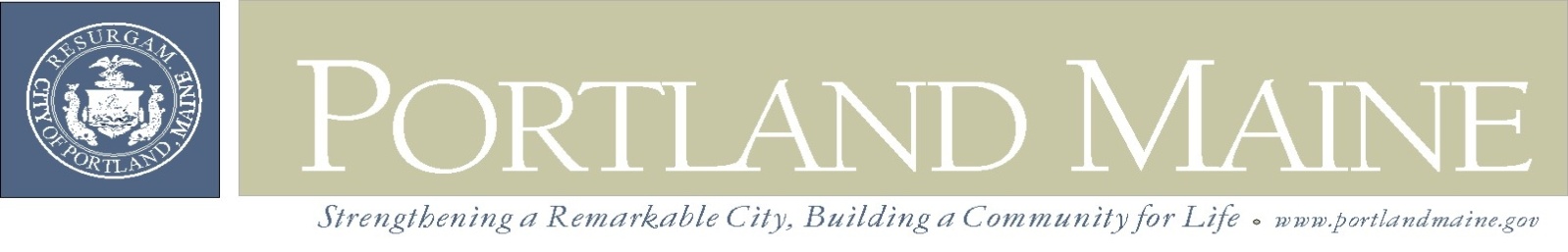 Planning DivisionAlexander Jaegerman, DirectorAugust 27, 2012Mr. Ray Bolduc                                                                                                                                                         WBRC                                                                                                                                                                             44 Central Street                                                                                                                                                    Bangor, Maine  04401-5116RE: Cumberland County Civic Center – Request to Proceed with Site ImprovementsDear Mr. Bolduc,I am in receipt of your letter dated August 24, 2012 in which you request that the Civic Center be allowed to initiate phase I site removals and site plan improvements at the northwest entry (Free Street). The specific activities are outlined in the attached letter and involve site preparatory related activities.Upon the provisions of section 14-532 of the site plan ordinance, I am granting your request to initiate the site activities outlined in your letter. Please note that this approval is only for the activities described in your letter. Upon issuance of a building permit by the Building Inspections Office, full site development activities may be commenced subject to the requirements of the Planning Board site plan approval.Should you have any questions concerning this letter please contact me at 874-8724.Sincerely,Alex Jaegerman                                                                                                                                                             Planning Division Directorcc:  	Jeff Levine, AICP, Director of Planning and Urban Development	Alexander Jaegerman, Planning Division Director	Barbara Barhydt, Development Review Services Manager	Richard Knowland, Planner/Senior Planner	Philip DiPierro, Development Review Coordinator, Planning	Marge Schmuckal, Zoning Administrator, Inspections Division	Tammy Munson, Inspection Division Director	Lannie Dobson, Administration, Inspections Division	Gayle Guertin, Administration, Inspections Division	Michael Bobinsky, Public Services Director	Katherine Earley, Engineering Services Manager, Public Services	Bill Clark, Project Engineer, Public Services	David Margolis-Pineo, Deputy City Engineer, Public Services	Doug Roncarati, Stormwater Coordinator, Public Services	Greg Vining, Associate Engineer, Public Services	Michelle Sweeney, Associate Engineer	John Low, Associate Engineer, Public Services	Rhonda Zazzara, Field Inspection Coordinator, Public Services	Mike Farmer, Project Engineer, Public Services	Jane Ward, Administration, Public Services	Jeff Tarling, City Arborist, Public Services	Jeremiah Bartlett, Public Services	Captain Chris Pirone, Fire Department	Thomas Errico, P.E., TY Lin Associates	David Senus, P.E., Woodard and Curran	Rick Blackburn, Assessor’s Department	Approval Letter File